PENGARUH MEDIA PEMBELAJARAN BERBASIS VIDEOMELALUI APLIKASI ACTIVE PRESENTER TERHADAP HASIL BELAJAR IPS SISWA KELAS V SD NEGERI 101771 TEMBUNGSKRIPSIOleh:CITRA AFRYDAYANTI NPM 171434201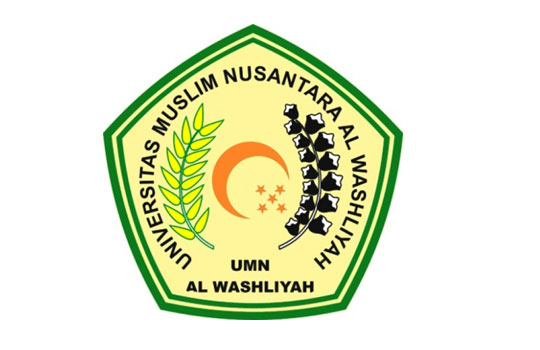 PROGRAM STUDI PENDIDIKAN GURU SEKOLAH DASARFAKULTAS KEGURUAN DAN ILMU PENDIDIKANUNIVERSITAS MUSLIM NUSANTARAAL WASHLIYAH MEDAN2021